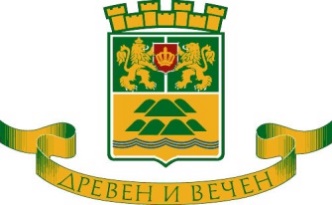 ОБЩИНА ПЛОВДИВ                                                    З А П О В Е Д№ 20 ОА – 545/ 20.03.2020г.    гр. ПловдивНа основание чл.44, ал.2 от ЗМСМА, чл. 63, ал. 4 и ал. 5 от Закона за здравето, във връзка с усложняващата се епидемична обстановка, свързана с разпространението на COVID-19 (коронавирус) и обявеното с Решение № 13.03.2020г. на Народното събрание на Република България извънредно положение и препоръки на Националния оперативен щаб и във връзка с необходимостта от спешно предприемане на мерки на територията на Община Пловдив за недопускане разпространението на вируса,                                                       Н А Р Е Ж Д А М:В съответствие със заповед № РД-01-143/20.03.2020г. на министъра на здравеопазването и препоръки на Националния оперативен щаб, за социална дистанцияВъвеждам следните противоепидемични мерки на територията на Община Пловдив, считано от 00.00 часа на 21.03.2020г.:Да се преустановят посещенията на паркове, детски градини, спортни и детски площадки и съоръжения на открити и закрити обществени места.Възлагам на директорите на ОП „Чистота“ и ОП „Градини и паркове“, съвместно с кметовете на райони, да осигурят обозначаване на забраната със сигнално-охранителни ленти за детските площадки и съоръжения на открити обществени места както следва:ОП „Чистота“ за райони „Централен“ „Източен“, „Западен“ОП „Градини и паркове“ за райони „Северен“,  „Южен“, „Тракия“Всички работодатели на територията на Община Пловдив в зависимост от спецификата и възможностите на съответната трудова дейност да въведат дистанционна форма на работа за служителите си. Когато това е невъзможно и при необходимост от преминаване през контролно-пропускателните пунктове по т.I.2 от заповед № РД-01-143/20.03.2020г. на министъра на здравеопазването, наложено от полагане на труд в гр. Пловдив на лица с постоянен или настоящ адрес в друго населено място, възлагам на работодателите, със служебни бележки или служебни карти да удостоверят, че пътуващите лица са техни служители и пътуването е свързано с изпълнение на служебните им задължения. Всички собственици на магазини за хранителни продукти, вкл. хипермаркети и всички собственици на аптеки да организират пропускателен режим с оглед на изпълнение на т.II от заповед № РД-01-143/20.03.2020г. на министъра на здравеопазването, като не допускат лица до 60 годишна възраст да посещават описаните обекти за времето от 8.30 ч. до 10.30ч. всеки ден.Възлагам на директора на Пловдивския общински инспекторат, директора на ОП „Общинска охрана“, началник сектор „Общинска полиция“ Пловдив, съвместно с органите на ОД на МВР, РЗИ, РУО Пловдив и районните администрации  да създадат организация за осъществяването на контрол по изпълнението на мерките.Контрол по изпълнение на настоящата заповед възлагам на зам.-кмет „Обществен ред“ и зам.-кмет „Транспорт“  в Община Пловдив.С настоящата заповед да бъдат запознати всички споменати по-горе длъжностни лица за сведение и изпълнение.Заповедта да се обяви на интернет страницата на общината.ЗДРАВКО ДИМИТРОВКмет на Община Пловдив(п)